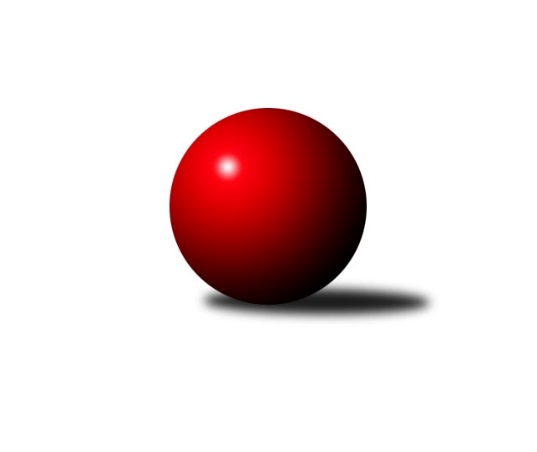 Č.13Ročník 2022/2023	3.12.2022Nejlepšího výkonu v tomto kole: 3312 dosáhlo družstvo: TJ Sokol Brno IVJihomoravská divize 2022/2023Výsledky 13. kolaSouhrnný přehled výsledků:SK Baník Ratíškovice B	- SKK Dubňany 	3:5	3129:3151	10.5:13.5	2.12.KK Blansko B	- TJ Jiskra Otrokovice	6:2	3298:3212	13.0:11.0	2.12.KK Kroměříž	- TJ Sokol Šanov B	7:1	3017:2810	16.5:7.5	2.12.TJ Sokol Brno IV	- SK Baník Ratíškovice A	6:2	3312:3270	14.0:10.0	2.12.KC Zlín B	- KK Orel Telnice	4:4	3263:3310	12.0:12.0	2.12.KK Vyškov C	- KK Slovan Rosice B	5:3	3228:3164	12.5:11.5	3.12.TJ Sokol Mistřín B	- TJ Sokol Husovice C	6:2	3248:3201	13.5:10.5	3.12.Tabulka družstev:	1.	KK Kroměříž	13	10	1	2	71.0 : 33.0 	196.0 : 116.0 	 3227	21	2.	SK Baník Ratíškovice A	13	10	0	3	69.0 : 35.0 	173.0 : 139.0 	 3285	20	3.	KK Orel Telnice	13	8	3	2	62.5 : 41.5 	172.0 : 140.0 	 3225	19	4.	TJ Sokol Mistřín B	13	9	0	4	64.0 : 40.0 	174.5 : 137.5 	 3271	18	5.	KC Zlín B	13	8	2	3	59.0 : 45.0 	158.5 : 153.5 	 3197	18	6.	TJ Sokol Brno IV	13	8	1	4	62.0 : 42.0 	169.0 : 143.0 	 3268	17	7.	KK Vyškov C	13	6	0	7	48.0 : 56.0 	152.0 : 160.0 	 3108	12	8.	KK Slovan Rosice B	12	5	1	6	45.0 : 51.0 	142.0 : 146.0 	 3133	11	9.	SKK Dubňany	13	5	1	7	45.0 : 59.0 	151.5 : 160.5 	 3216	11	10.	TJ Jiskra Otrokovice	12	4	1	7	42.0 : 54.0 	136.5 : 151.5 	 3199	9	11.	KK Blansko B	13	3	1	9	41.0 : 63.0 	145.0 : 167.0 	 3133	7	12.	TJ Sokol Šanov B	13	3	1	9	38.0 : 66.0 	122.0 : 190.0 	 3119	7	13.	TJ Sokol Husovice C	13	3	0	10	41.0 : 63.0 	140.0 : 172.0 	 3114	6	14.	SK Baník Ratíškovice B	13	1	2	10	32.5 : 71.5 	128.0 : 184.0 	 3077	4Podrobné výsledky kola:	 SK Baník Ratíškovice B	3129	3:5	3151	SKK Dubňany 	Dan Schüler	142 	 137 	 114 	148	541 	 3:1 	 517 	 140	108 	 140	129	Josef Černý	Radovan Kadlec	129 	 132 	 130 	132	523 	 1:3 	 534 	 146	115 	 134	139	Vít Svoboda	Tomáš Květoň *1	125 	 108 	 127 	124	484 	 1:3 	 499 	 131	105 	 136	127	Aleš Zlatník	Luděk Vacenovský	143 	 134 	 150 	121	548 	 3:1 	 527 	 132	129 	 129	137	Zdeněk Jurkovič	Zdeněk Helešic	133 	 125 	 124 	126	508 	 0:4 	 547 	 135	133 	 138	141	Stanislav Herka	Marie Kobylková	137 	 138 	 125 	125	525 	 2.5:1.5 	 527 	 137	135 	 134	121	Roman Janásrozhodčí: Michal Zdražilstřídání: *1 od 61. hodu Pavel SlavíkNejlepší výkon utkání: 548 - Luděk Vacenovský	 KK Blansko B	3298	6:2	3212	TJ Jiskra Otrokovice	Miroslav Flek	138 	 162 	 138 	128	566 	 2:2 	 544 	 139	130 	 133	142	Zdeněk Drlík	Ladislav Musil	142 	 134 	 132 	134	542 	 2:2 	 530 	 131	118 	 140	141	Pavel Jurásek	Jiří Zapletal	142 	 119 	 132 	136	529 	 0:4 	 583 	 149	145 	 146	143	Michael Divílek ml.	Zdeňka Ševčíková	147 	 131 	 151 	136	565 	 4:0 	 481 	 132	118 	 121	110	Michael Divílek st.	Josef Kotlán	133 	 170 	 145 	135	583 	 3:1 	 522 	 130	130 	 126	136	Petr Jonášek	Martin Cihlář	146 	 135 	 116 	116	513 	 2:2 	 552 	 135	133 	 143	141	Jiří Gachrozhodčí: Jan ŠmerdaNejlepšího výkonu v tomto utkání: 583 kuželek dosáhli: Michael Divílek ml., Josef Kotlán	 KK Kroměříž	3017	7:1	2810	TJ Sokol Šanov B	Radek Ingr	120 	 149 	 132 	126	527 	 4:0 	 448 	 106	116 	 113	113	Aleš Procházka *1	Jaroslav Pavlík	104 	 108 	 126 	145	483 	 3:1 	 451 	 110	99 	 102	140	Pavel Petrů	Petr Boček *2	118 	 106 	 105 	117	446 	 0:4 	 510 	 138	127 	 108	137	Ivana Blechová	Daniel Mach	124 	 140 	 132 	130	526 	 3.5:0.5 	 474 	 116	112 	 132	114	Ladislav Kacetl	Tomáš Kejík	153 	 125 	 137 	133	548 	 4:0 	 453 	 98	117 	 129	109	Stanislav Červenka	Jiří Tesař	118 	 134 	 115 	120	487 	 2:2 	 474 	 124	120 	 121	109	Petr Bakajrozhodčí: František Nedopilstřídání: *1 od 56. hodu Jan Klimentík, *2 od 60. hodu Lenka HaboňováNejlepší výkon utkání: 548 - Tomáš Kejík	 TJ Sokol Brno IV	3312	6:2	3270	SK Baník Ratíškovice A	Radim Máca	122 	 125 	 156 	158	561 	 3:1 	 517 	 128	122 	 117	150	Jaroslav Šerák	Radoslav Rozsíval	141 	 125 	 144 	140	550 	 2:2 	 584 	 153	156 	 139	136	Tomáš Koplík ml.	Lukáš Chadim	154 	 131 	 127 	139	551 	 3:1 	 536 	 132	129 	 138	137	Dominik Schüller	Iva Rosendorfová	133 	 139 	 139 	140	551 	 3:1 	 525 	 123	148 	 133	121	Josef Něnička	Miroslav Vítek	140 	 140 	 114 	126	520 	 0:4 	 577 	 148	144 	 135	150	Radim Čuřík	Marek Rozsíval	151 	 150 	 145 	133	579 	 3:1 	 531 	 157	122 	 123	129	Kamil Ševelarozhodčí:  Vedoucí družstevNejlepší výkon utkání: 584 - Tomáš Koplík ml.	 KC Zlín B	3263	4:4	3310	KK Orel Telnice	Martin Polepil	154 	 148 	 122 	135	559 	 2:2 	 555 	 142	135 	 132	146	Zdenek Pokorný	Pavel Kubálek	127 	 131 	 147 	141	546 	 1.5:2.5 	 587 	 154	152 	 140	141	František Hrazdíra	Tomáš Matlach	119 	 131 	 141 	144	535 	 3:1 	 518 	 141	130 	 132	115	Jiří Dvořák	Petr Polepil	125 	 146 	 153 	139	563 	 2.5:1.5 	 555 	 135	138 	 153	129	Josef Král	Filip Vrzala	141 	 123 	 157 	132	553 	 2:2 	 535 	 124	137 	 138	136	Pavel Dvořák	Martina Zimáková	130 	 119 	 113 	145	507 	 1:3 	 560 	 163	143 	 132	122	Jiří Šimečekrozhodčí: Zdeněk BachňákNejlepší výkon utkání: 587 - František Hrazdíra	 KK Vyškov C	3228	5:3	3164	KK Slovan Rosice B	Jana Kurialová	151 	 128 	 158 	144	581 	 3:1 	 504 	 119	131 	 121	133	Kristýna Klištincová	Miloslav Krejčí	125 	 132 	 147 	133	537 	 0.5:3.5 	 570 	 143	146 	 147	134	Petr Streubel	Břetislav Láník *1	128 	 103 	 133 	120	484 	 2:2 	 491 	 130	125 	 119	117	Jaroslav Smrž	Petr Večerka	137 	 151 	 144 	135	567 	 2:2 	 557 	 141	118 	 127	171	Šárka Palková	Jaroslav Zahrádka	111 	 143 	 147 	110	511 	 1:3 	 561 	 138	142 	 155	126	Michal Klvaňa	Petr Matuška	140 	 145 	 133 	130	548 	 4:0 	 481 	 111	130 	 127	113	Petr Špatnýrozhodčí: Břetislav Láníkstřídání: *1 od 61. hodu Vladimír CrhonekNejlepší výkon utkání: 581 - Jana Kurialová	 TJ Sokol Mistřín B	3248	6:2	3201	TJ Sokol Husovice C	Dennis Urc	130 	 138 	 144 	140	552 	 2:2 	 548 	 142	133 	 124	149	Lucie Kelpenčevová	Milan Peťovský	139 	 142 	 133 	130	544 	 1:3 	 560 	 149	141 	 137	133	Vojtěch Stárek	Jakub Cizler	127 	 111 	 131 	138	507 	 1:3 	 549 	 120	140 	 143	146	Radim Kozumplík	Jaroslav Polášek	131 	 124 	 144 	134	533 	 2.5:1.5 	 513 	 131	134 	 124	124	Tomáš Peřina	Radek Horák	135 	 127 	 139 	132	533 	 3:1 	 519 	 128	137 	 137	117	Jiří Rauschgold	Zbyněk Bábíček	155 	 144 	 144 	136	579 	 4:0 	 512 	 131	125 	 121	135	Petr Trusinarozhodčí: Jakub CizlerNejlepší výkon utkání: 579 - Zbyněk BábíčekPořadí jednotlivců:	jméno hráče	družstvo	celkem	plné	dorážka	chyby	poměr kuž.	Maximum	1.	Radim Čuřík 	SK Baník Ratíškovice A	587.06	382.4	204.6	2.3	7/7	(630)	2.	Tomáš Kejík 	KK Kroměříž	585.32	376.5	208.9	0.7	6/6	(605)	3.	Marek Rozsíval 	TJ Sokol Brno IV	581.63	380.3	201.3	3.7	7/7	(648)	4.	Michael Divílek  ml.	TJ Jiskra Otrokovice	565.33	374.1	191.3	2.3	7/7	(612)	5.	Jaroslav Polášek 	TJ Sokol Mistřín B	564.21	375.7	188.5	4.7	6/7	(606)	6.	Petr Streubel 	KK Slovan Rosice B	564.07	375.3	188.8	3.9	7/8	(594)	7.	Zdeňka Ševčíková 	KK Blansko B	560.77	367.3	193.4	3.1	6/7	(612)	8.	Radek Horák 	TJ Sokol Mistřín B	560.48	371.3	189.2	4.4	6/7	(614)	9.	Viktor Výleta 	SK Baník Ratíškovice A	559.30	367.5	191.8	4.1	5/7	(601)	10.	Zbyněk Bábíček 	TJ Sokol Mistřín B	557.27	370.3	187.0	5.1	7/7	(612)	11.	Martina Zimáková 	KC Zlín B	554.40	373.5	180.9	3.9	5/5	(592)	12.	Radim Máca 	TJ Sokol Brno IV	550.96	377.1	173.9	6.6	7/7	(628)	13.	Jiří Gach 	TJ Jiskra Otrokovice	549.40	370.9	178.5	4.5	5/7	(572)	14.	Marek Dostál 	SKK Dubňany 	548.03	356.3	191.7	5.6	6/7	(583)	15.	Iva Rosendorfová 	TJ Sokol Brno IV	546.79	362.9	183.9	5.6	7/7	(585)	16.	Jakub Cizler 	TJ Sokol Mistřín B	546.34	372.5	173.9	7.0	7/7	(573)	17.	Josef Černý 	SKK Dubňany 	546.22	367.7	178.6	4.7	6/7	(584)	18.	Vojtěch Stárek 	TJ Sokol Husovice C	545.55	360.3	185.3	4.9	5/5	(560)	19.	Vít Svoboda 	SKK Dubňany 	545.45	371.6	173.9	5.7	7/7	(590)	20.	František Hrazdíra 	KK Orel Telnice	544.33	369.3	175.0	4.9	7/8	(587)	21.	Dominik Schüller 	SK Baník Ratíškovice A	544.16	365.7	178.4	3.1	7/7	(580)	22.	Zdenek Pokorný 	KK Orel Telnice	543.83	364.0	179.9	4.9	6/8	(612)	23.	Ladislav Novotný 	KK Blansko B	542.26	364.8	177.5	5.9	7/7	(585)	24.	Tomáš Koplík  ml.	SK Baník Ratíškovice A	541.57	367.4	174.2	6.3	6/7	(584)	25.	Filip Vrzala 	KC Zlín B	541.43	367.8	173.6	5.8	5/5	(561)	26.	Pavel Kubálek 	KC Zlín B	541.39	368.6	172.8	4.2	5/5	(556)	27.	Radovan Kadlec 	SK Baník Ratíškovice B	539.89	369.0	170.9	5.8	6/7	(585)	28.	Miroslav Vítek 	TJ Sokol Brno IV	538.83	370.5	168.4	8.3	6/7	(567)	29.	Jiří Tesař 	KK Kroměříž	537.30	362.6	174.7	5.6	6/6	(580)	30.	Jiří Šimeček 	KK Orel Telnice	537.17	368.3	168.8	6.0	7/8	(607)	31.	Aleš Procházka 	TJ Sokol Šanov B	536.93	360.5	176.4	5.2	7/8	(594)	32.	Roman Janás 	SKK Dubňany 	536.75	363.6	173.2	5.6	6/7	(565)	33.	Radim Kozumplík 	TJ Sokol Husovice C	535.53	359.8	175.7	8.0	5/5	(549)	34.	Lukáš Chadim 	TJ Sokol Brno IV	534.62	355.1	179.5	6.0	6/7	(562)	35.	Radoslav Rozsíval 	TJ Sokol Brno IV	534.05	364.6	169.5	7.9	5/7	(557)	36.	Josef Král 	KK Orel Telnice	533.81	351.5	182.3	5.1	7/8	(568)	37.	Daniel Mach 	KK Kroměříž	533.40	353.2	180.2	4.9	4/6	(578)	38.	Michal Klvaňa 	KK Slovan Rosice B	533.10	361.1	172.0	7.0	8/8	(585)	39.	Jaroslav Šerák 	SK Baník Ratíškovice A	532.83	365.9	167.0	6.8	6/7	(571)	40.	Josef Něnička 	SK Baník Ratíškovice A	532.60	361.2	171.4	4.7	5/7	(564)	41.	Jiří Dvořák 	KK Orel Telnice	529.96	369.0	161.0	6.8	8/8	(560)	42.	Aleš Zlatník 	SKK Dubňany 	529.15	369.0	160.2	6.0	5/7	(570)	43.	Šárka Palková 	KK Slovan Rosice B	528.89	362.5	166.4	7.9	7/8	(570)	44.	Jiří Rauschgold 	TJ Sokol Husovice C	528.68	372.0	156.7	7.1	4/5	(588)	45.	Miloslav Krejčí 	KK Vyškov C	528.33	357.9	170.5	5.0	6/7	(593)	46.	Tomáš Peřina 	TJ Sokol Husovice C	527.73	357.9	169.8	6.6	5/5	(575)	47.	Lucie Kelpenčevová 	TJ Sokol Husovice C	527.26	363.3	164.0	6.2	5/5	(557)	48.	Ladislav Kacetl 	TJ Sokol Šanov B	527.02	357.4	169.7	6.5	7/8	(572)	49.	Petr Polepil 	KC Zlín B	526.43	364.9	161.6	6.2	5/5	(604)	50.	Radek Ingr 	KK Kroměříž	526.42	362.5	164.0	7.9	6/6	(553)	51.	Milan Peťovský 	TJ Sokol Mistřín B	525.55	354.7	170.8	6.5	6/7	(550)	52.	Luděk Vacenovský 	SK Baník Ratíškovice B	524.89	356.2	168.7	6.8	6/7	(548)	53.	Josef Kotlán 	KK Blansko B	524.52	353.5	171.0	5.8	7/7	(583)	54.	Petr Bakaj 	TJ Sokol Šanov B	524.18	363.4	160.8	7.8	7/8	(567)	55.	Stanislav Herka 	SKK Dubňany 	524.00	355.8	168.2	7.8	5/7	(547)	56.	Zdeněk Sedláček 	TJ Sokol Mistřín B	523.50	362.7	160.8	12.1	6/7	(556)	57.	Zdeněk Jurkovič 	SKK Dubňany 	523.04	361.0	162.0	9.0	7/7	(576)	58.	Petr Boček 	KK Kroměříž	523.00	357.6	165.4	6.9	5/6	(549)	59.	Jaroslav Zahrádka 	KK Vyškov C	522.36	349.6	172.7	7.8	7/7	(570)	60.	Milan Svačina 	KK Vyškov C	521.07	356.8	164.3	6.7	7/7	(561)	61.	Tomáš Květoň 	SK Baník Ratíškovice B	520.27	356.7	163.6	8.9	5/7	(557)	62.	Jaroslav Pavlík 	KK Kroměříž	519.38	355.7	163.7	8.3	6/6	(570)	63.	Miroslav Flek 	KK Blansko B	517.16	354.8	162.3	8.3	5/7	(566)	64.	Petr Matuška 	KK Vyškov C	515.03	355.3	159.8	7.1	6/7	(560)	65.	Jakub Sabák 	TJ Jiskra Otrokovice	515.00	351.1	163.9	8.3	5/7	(546)	66.	Petr Trusina 	TJ Sokol Husovice C	512.50	349.5	163.0	8.5	4/5	(572)	67.	Vít Janáček 	KK Blansko B	507.95	352.5	155.5	9.4	5/7	(546)	68.	Jiří Zapletal 	KK Blansko B	502.27	345.7	156.5	7.8	6/7	(544)	69.	Pavel Petrů 	TJ Sokol Šanov B	501.52	356.2	145.3	10.4	7/8	(536)	70.	Teofil Hasák 	TJ Jiskra Otrokovice	500.80	352.6	148.2	11.4	5/7	(549)	71.	Zdeněk Helešic 	SK Baník Ratíškovice B	495.26	354.5	140.7	12.0	6/7	(559)	72.	Michal Zdražil 	SK Baník Ratíškovice B	487.36	331.2	156.2	12.8	5/7	(582)		Tereza Divílková 	TJ Jiskra Otrokovice	565.00	375.0	190.0	4.0	2/7	(565)		Lenka Haboňová 	KK Kroměříž	564.50	375.0	189.5	4.0	2/6	(589)		Barbora Pekárková  ml.	TJ Jiskra Otrokovice	559.80	360.0	199.8	3.8	1/7	(624)		Marek Škrabal 	TJ Sokol Husovice C	559.00	361.5	197.5	5.5	2/5	(564)		Pavel Dvořák 	KK Orel Telnice	554.10	370.1	184.0	4.1	5/8	(585)		Václav Luža 	TJ Sokol Mistřín B	554.00	391.0	163.0	9.0	1/7	(554)		Dan Schüler 	SK Baník Ratíškovice B	552.50	381.0	171.5	5.5	2/7	(564)		Miroslav Ptáček 	KK Slovan Rosice B	547.65	370.9	176.8	5.9	5/8	(578)		Kateřina Ondrouchová 	TJ Jiskra Otrokovice	545.00	363.0	182.0	6.0	1/7	(545)		Jaromír Šula 	TJ Sokol Husovice C	544.00	355.5	188.5	5.0	2/5	(553)		Ladislav Musil 	KK Blansko B	544.00	360.5	183.5	8.0	2/7	(546)		Mirek Mikáč 	KK Orel Telnice	543.25	356.9	186.4	6.4	4/8	(594)		Václav Kratochvíla 	SKK Dubňany 	543.00	371.0	172.0	7.8	2/7	(573)		Petr Vyhnalík 	KK Slovan Rosice B	542.00	377.0	165.0	15.0	1/8	(542)		Jakub Süsz 	TJ Jiskra Otrokovice	538.50	359.3	179.3	5.8	2/7	(556)		Dennis Urc 	TJ Sokol Mistřín B	538.22	373.4	164.8	8.3	3/7	(589)		Martin Polepil 	KC Zlín B	537.00	371.8	165.3	8.8	2/5	(559)		Jaroslav Šindelář 	TJ Sokol Šanov B	536.00	383.0	153.0	10.5	1/8	(540)		Kamil Ševela 	SK Baník Ratíškovice A	532.75	372.5	160.3	5.4	4/7	(578)		Pavel Jurásek 	TJ Jiskra Otrokovice	531.67	360.0	171.7	8.0	2/7	(547)		Petr Bakaj  ml.	TJ Sokol Šanov B	531.00	344.5	186.5	3.5	2/8	(559)		Zdeněk Bachňák 	KC Zlín B	530.56	368.3	162.3	8.5	3/5	(549)		Jarmila Bábíčková 	SK Baník Ratíškovice B	530.33	375.3	155.0	8.0	3/7	(542)		Kristýna Blechová 	TJ Sokol Šanov B	530.00	359.7	170.3	6.7	3/8	(559)		Marta Volfová 	TJ Sokol Šanov B	530.00	363.0	167.0	7.0	3/8	(542)		Lukáš Lehocký 	TJ Sokol Husovice C	530.00	370.5	159.5	12.0	2/5	(556)		Petr Jonášek 	TJ Jiskra Otrokovice	529.95	370.5	159.5	8.1	4/7	(567)		Jana Kurialová 	KK Vyškov C	529.61	372.9	156.8	6.2	4/7	(581)		Tomáš Matlach 	KC Zlín B	529.60	359.7	169.9	8.1	3/5	(551)		Roman Stříbrný 	TJ Sokol Šanov B	529.20	369.0	160.2	9.1	3/8	(565)		Ivana Blechová 	TJ Sokol Šanov B	529.00	363.0	166.0	6.6	5/8	(553)		Vladimír Crhonek 	KK Vyškov C	529.00	364.7	164.3	10.3	3/7	(554)		Petr Večerka 	KK Vyškov C	527.96	362.9	165.1	5.7	4/7	(604)		Michael Divílek  st.	TJ Jiskra Otrokovice	526.50	364.8	161.8	10.0	4/7	(554)		Lukáš Sabák 	TJ Jiskra Otrokovice	526.00	368.0	158.0	9.0	1/7	(526)		Milan Mikáč 	KK Orel Telnice	524.55	361.1	163.5	7.9	5/8	(595)		Marta Zavřelová 	TJ Jiskra Otrokovice	524.25	364.1	160.1	9.6	2/7	(540)		Pavel Struhař 	KC Zlín B	523.00	357.0	166.0	7.0	1/5	(523)		Vojtěch Toman 	SK Baník Ratíškovice A	523.00	357.0	166.0	9.0	1/7	(523)		Břetislav Láník 	KK Vyškov C	522.53	365.2	157.3	9.6	3/7	(571)		Zdeněk Šeděnka 	KC Zlín B	521.89	348.1	173.8	6.8	3/5	(553)		Zdeněk Drlík 	TJ Jiskra Otrokovice	521.33	351.7	169.7	8.7	3/7	(544)		Karel Plaga 	KK Slovan Rosice B	521.27	363.2	158.1	8.1	5/8	(559)		Marta Beranová 	SK Baník Ratíškovice B	521.00	358.3	162.7	4.7	1/7	(542)		Petr Berka 	TJ Sokol Brno IV	516.67	353.8	162.9	10.3	4/7	(533)		Martin Cihlář 	KK Blansko B	515.25	364.3	151.0	13.8	2/7	(538)		Jan Veselovský 	TJ Sokol Husovice C	513.00	372.0	141.0	8.0	1/5	(513)		Robert Pacal 	TJ Sokol Husovice C	512.00	357.0	155.0	13.0	1/5	(512)		Luděk Svozil 	TJ Sokol Mistřín B	512.00	361.0	151.0	8.0	1/7	(512)		Pavel Martinek 	TJ Sokol Šanov B	509.50	359.5	150.0	7.5	2/8	(518)		Jana Mačudová 	SK Baník Ratíškovice B	509.00	338.0	171.0	8.0	1/7	(509)		Marie Kobylková 	SK Baník Ratíškovice B	508.25	346.7	161.6	12.2	4/7	(534)		Magda Winterová 	KK Slovan Rosice B	507.50	366.0	141.5	10.5	2/8	(516)		Kristýna Klištincová 	KK Slovan Rosice B	507.11	357.0	150.1	11.3	3/8	(539)		Igor Sedlák 	TJ Sokol Husovice C	501.00	353.0	148.0	11.0	1/5	(501)		Eliška Novotná 	TJ Jiskra Otrokovice	500.50	338.0	162.5	11.0	2/7	(523)		Karel Kolařík 	KK Blansko B	499.83	352.7	147.2	13.5	3/7	(530)		Petr Kesjár 	TJ Sokol Šanov B	497.50	342.0	155.5	6.0	1/8	(502)		Pavel Slavík 	SK Baník Ratíškovice B	495.30	336.2	159.2	9.1	4/7	(558)		Stanislav Červenka 	TJ Sokol Šanov B	495.25	343.3	152.0	10.8	2/8	(547)		Adam Pavel Špaček 	TJ Sokol Mistřín B	492.00	360.0	132.0	13.0	1/7	(492)		Jan Kotouč 	KK Blansko B	491.00	341.3	149.7	13.3	3/7	(529)		Petr Špatný 	KK Slovan Rosice B	489.20	339.1	150.1	9.6	5/8	(519)		Anastasios Jiaxis 	KK Slovan Rosice B	488.00	340.0	148.0	13.0	1/8	(488)		Jaroslav Smrž 	KK Slovan Rosice B	484.80	340.7	144.1	13.5	5/8	(507)		Tomáš Kuchta 	KK Kroměříž	480.33	341.3	139.0	16.0	3/6	(542)		Adam Šoltés 	KK Slovan Rosice B	478.00	338.0	140.0	14.0	1/8	(478)		Jan Klimentík 	TJ Sokol Šanov B	462.50	329.0	133.5	14.0	1/8	(464)		Karel Mecl 	SK Baník Ratíškovice B	457.00	338.0	119.0	15.0	1/7	(457)		Dalibor Dvorník 	TJ Sokol Husovice C	174.00	149.0	25.0	11.0	1/5	(174)Sportovně technické informace:Starty náhradníků:registrační číslo	jméno a příjmení 	datum startu 	družstvo	číslo startu24340	Zdeněk Drlík	02.12.2022	TJ Jiskra Otrokovice	3x24966	Dan Schüler	02.12.2022	SK Baník Ratíškovice B	2x26312	Ivana Blechová	02.12.2022	TJ Sokol Šanov B	5x16538	Pavel Jurásek	02.12.2022	TJ Jiskra Otrokovice	4x14759	Michael Divílek st.	02.12.2022	TJ Jiskra Otrokovice	4x21448	Lenka Haboňová	02.12.2022	KK Kroměříž	3x7370	Stanislav Červenka	02.12.2022	TJ Sokol Šanov B	3x
Hráči dopsaní na soupisku:registrační číslo	jméno a příjmení 	datum startu 	družstvo	Program dalšího kola:14. kolo9.12.2022	pá	17:00	TJ Jiskra Otrokovice - TJ Sokol Brno IV	9.12.2022	pá	18:00	KK Blansko B - KK Vyškov C	9.12.2022	pá	18:00	KK Slovan Rosice B - KK Kroměříž	9.12.2022	pá	18:00	SK Baník Ratíškovice A - SK Baník Ratíškovice B	9.12.2022	pá	18:00	TJ Sokol Šanov B - KC Zlín B	10.12.2022	so	10:00	SKK Dubňany  - TJ Sokol Mistřín B	10.12.2022	so	14:30	KK Orel Telnice - TJ Sokol Husovice C	Nejlepší šestka kola - absolutněNejlepší šestka kola - absolutněNejlepší šestka kola - absolutněNejlepší šestka kola - absolutněNejlepší šestka kola - dle průměru kuželenNejlepší šestka kola - dle průměru kuželenNejlepší šestka kola - dle průměru kuželenNejlepší šestka kola - dle průměru kuželenNejlepší šestka kola - dle průměru kuželenPočetJménoNázev týmuVýkonPočetJménoNázev týmuPrůměr (%)Výkon2xFrantišek HrazdíraTelnice58710xTomáš KejíkKroměříž109.625483xTomáš Koplík ml.Ratíškovice A5843xTomáš Koplík ml.Ratíškovice A109.45842xJosef KotlánBlansko B5832xFrantišek HrazdíraTelnice109.385874xMichael Divílek ml.Otrokovice5834xMichael Divílek ml.Otrokovice108.955832xJana KurialováVyškov C5811xJosef KotlánBlansko B108.955834xZbyněk BábíčekMistřín B5795xMarek RozsívalBrno IV108.46579